Мониторинг объекта (ОН –Малахова):27.07. 2022Выполнение работ по установке детской площадки в с. Корниловка, ул. Полтавская, 24Срок выполнения работ: 01.05.-31.07.2023. Подрядчик ООО «Нью- Сити ДВ»На объекте ведутся работы по подсыпке грунта на основание и выравнивание, установка бордюрного камня.Работает 2 чел. и 1 ед. техники.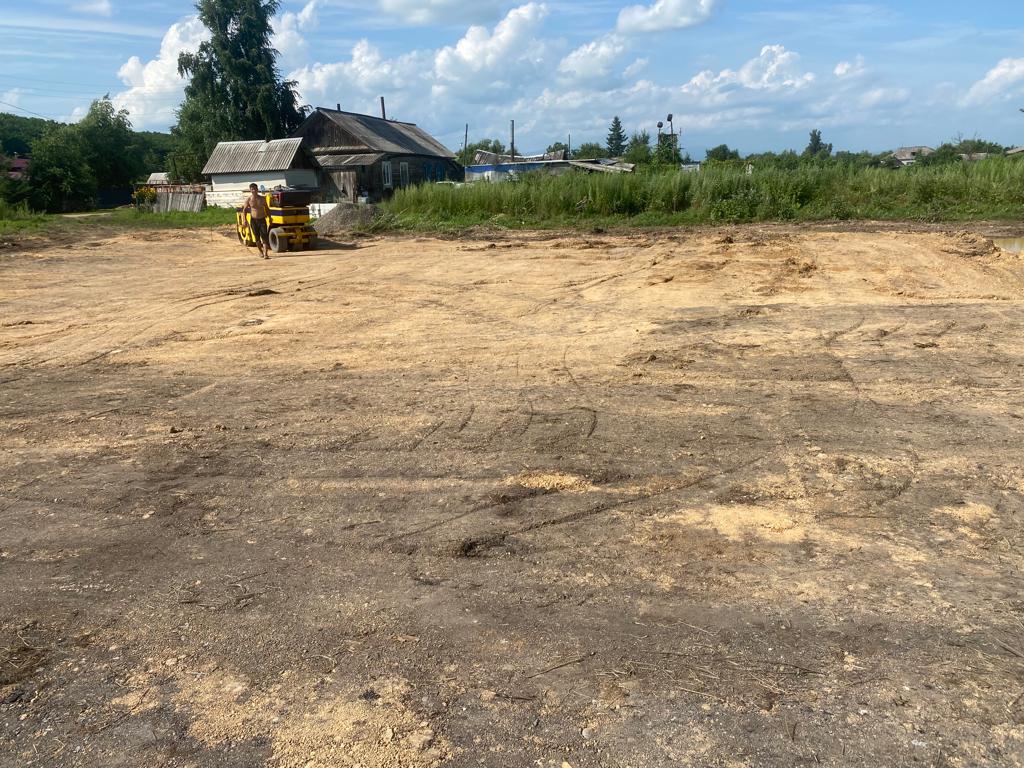 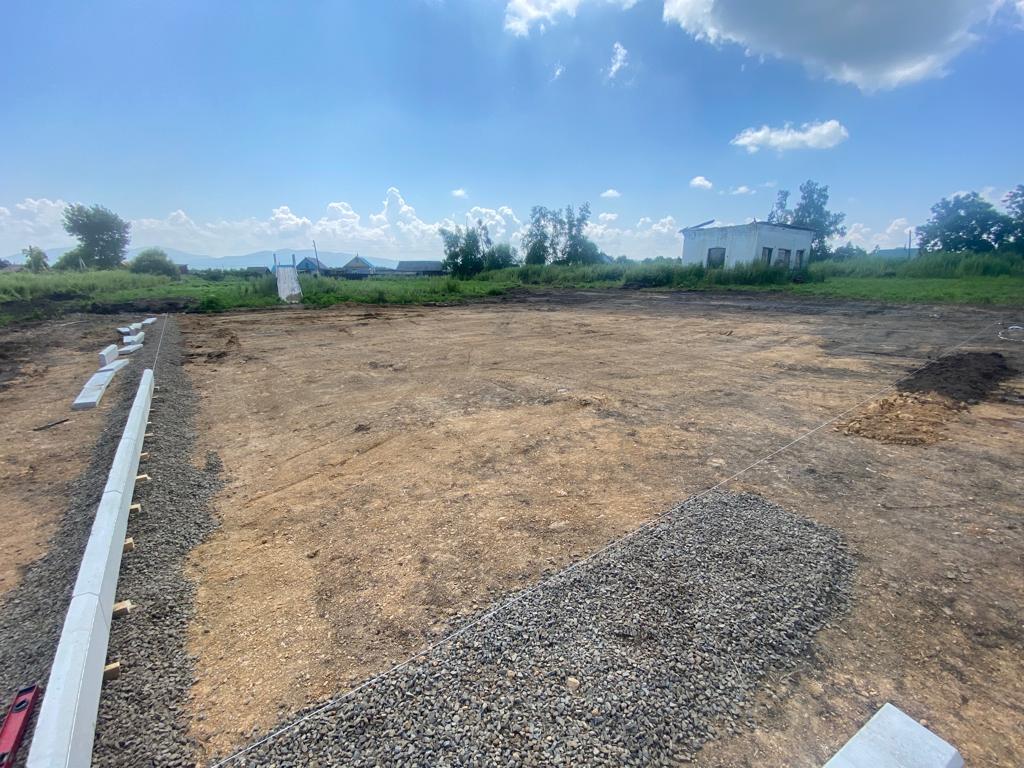 